Ara que ja has definit els punts que has de millorar, proposa un pla: Quan (data):On:Com (què faràs, revisa els punts per millorar):Si adjuntes algun material al teu portafoli electrònic en relació amb aquesta competència, indica el nom del document i el motiu pel qual l’has seleccionat:Signatura del tutor o tutora            Signatura de l’estudiant Data: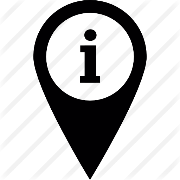 anàlisi avançada